Guía de aprendizaje 6: Matemática.Contacto:Estimados apoderados si tienen alguna duda o consulta se pueden contactar a los siguientes correos en los siguientes horarios:Conceptualización:Estimados apoderados y alumnos: Está semana repasaremos la resta y la suma, pero utilizaremos nuevas estrategias.Es importante tener la huincha numérica del 0 al 20.  1.- Resuelve las siguientes sumas usando las estrategias de contar con los dedos de la mano o con la huincha. 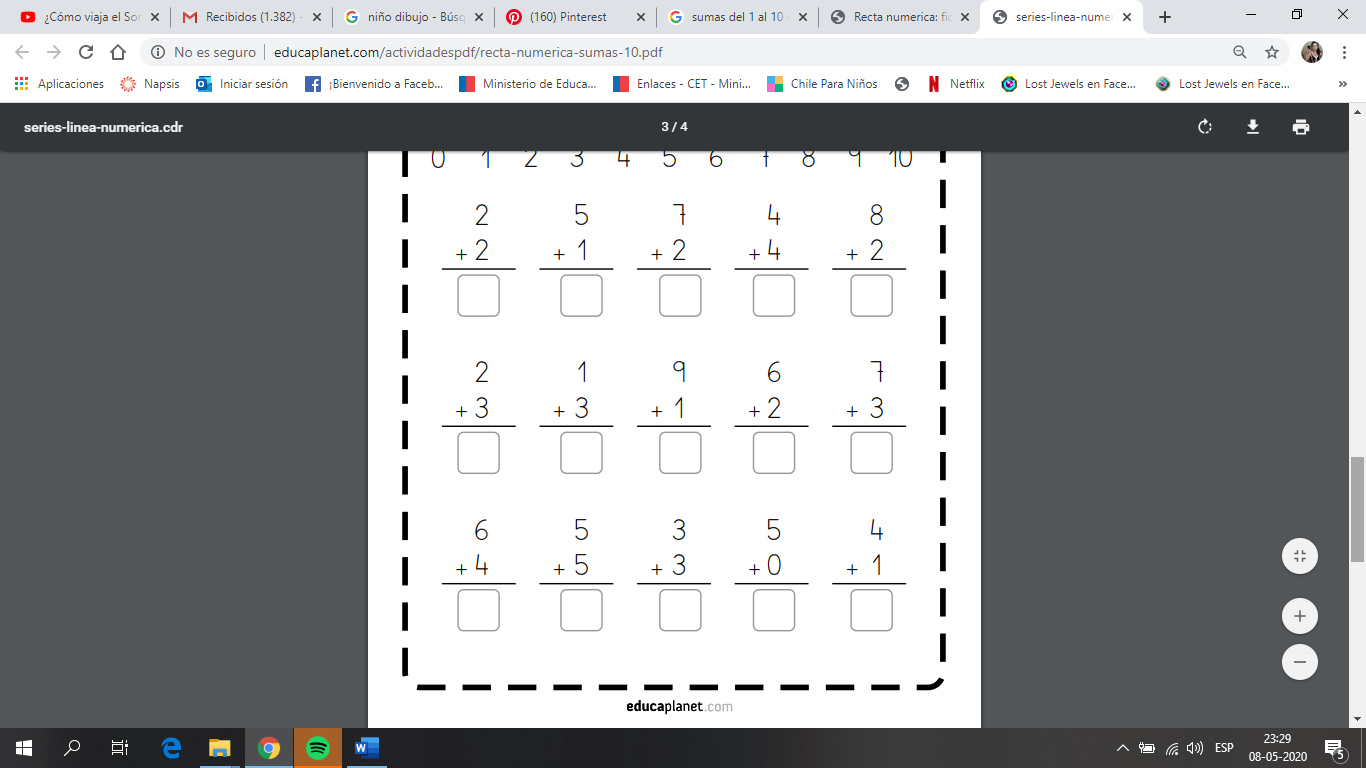 1.- Resuelve las siguientes restas usando las estrategias de descontar con los dedos de la mano o con la huincha. 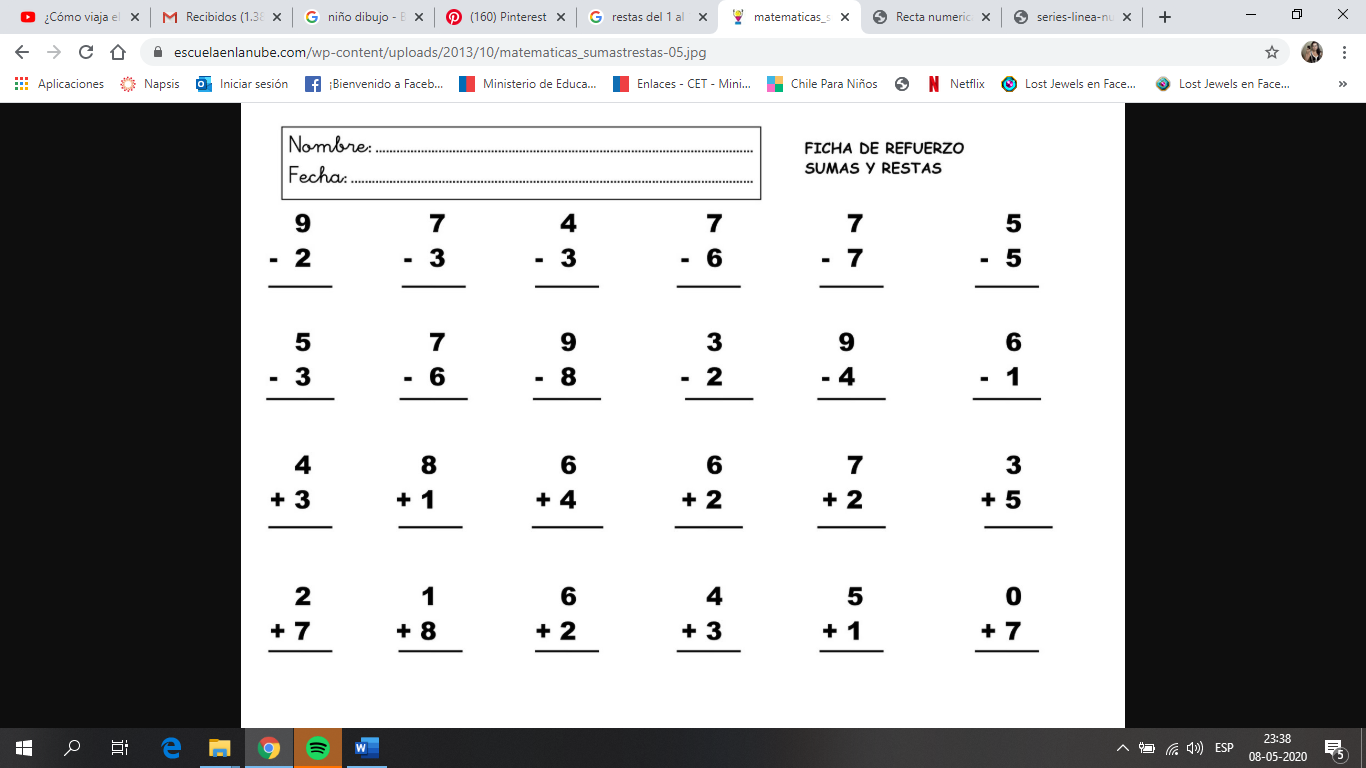 3.- Observa las historias de sumas y restas y completa. 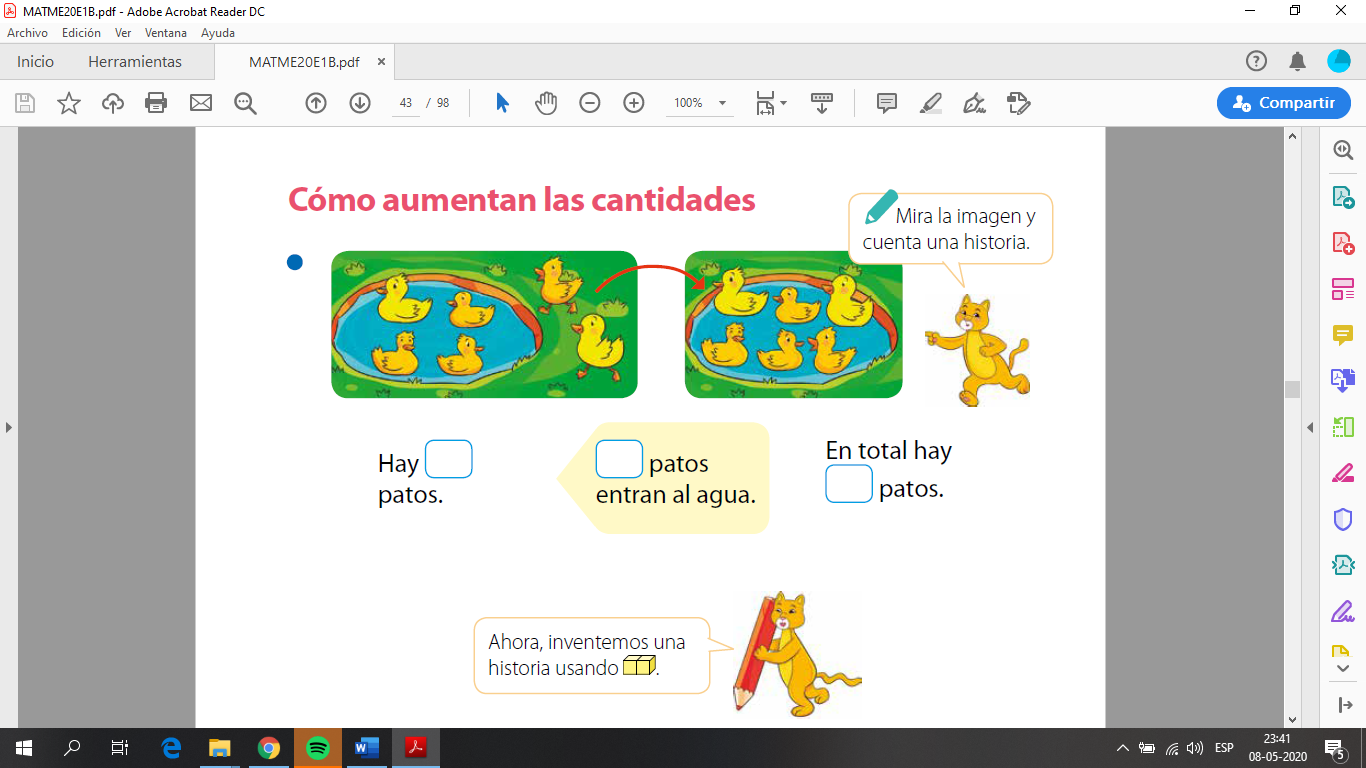 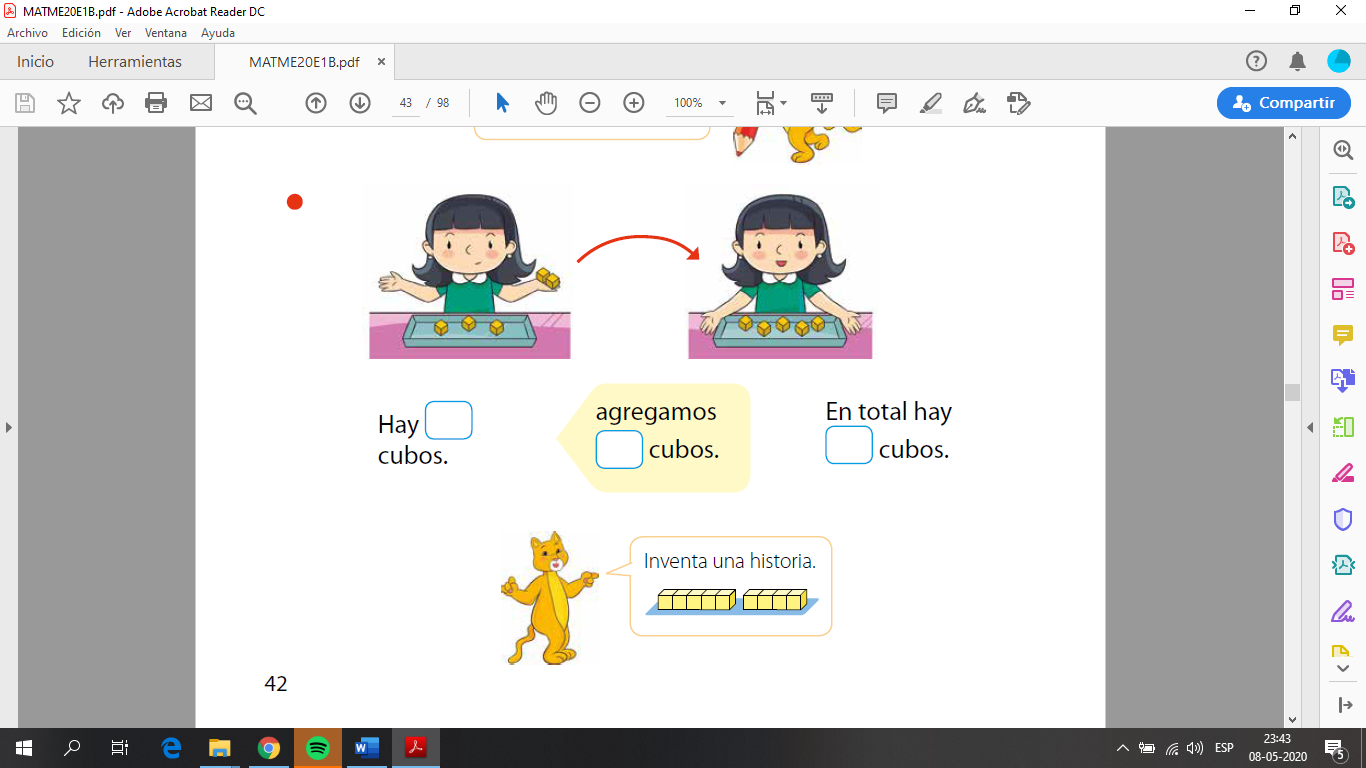 COMO DISMINUYEN LAS CANTIDADES.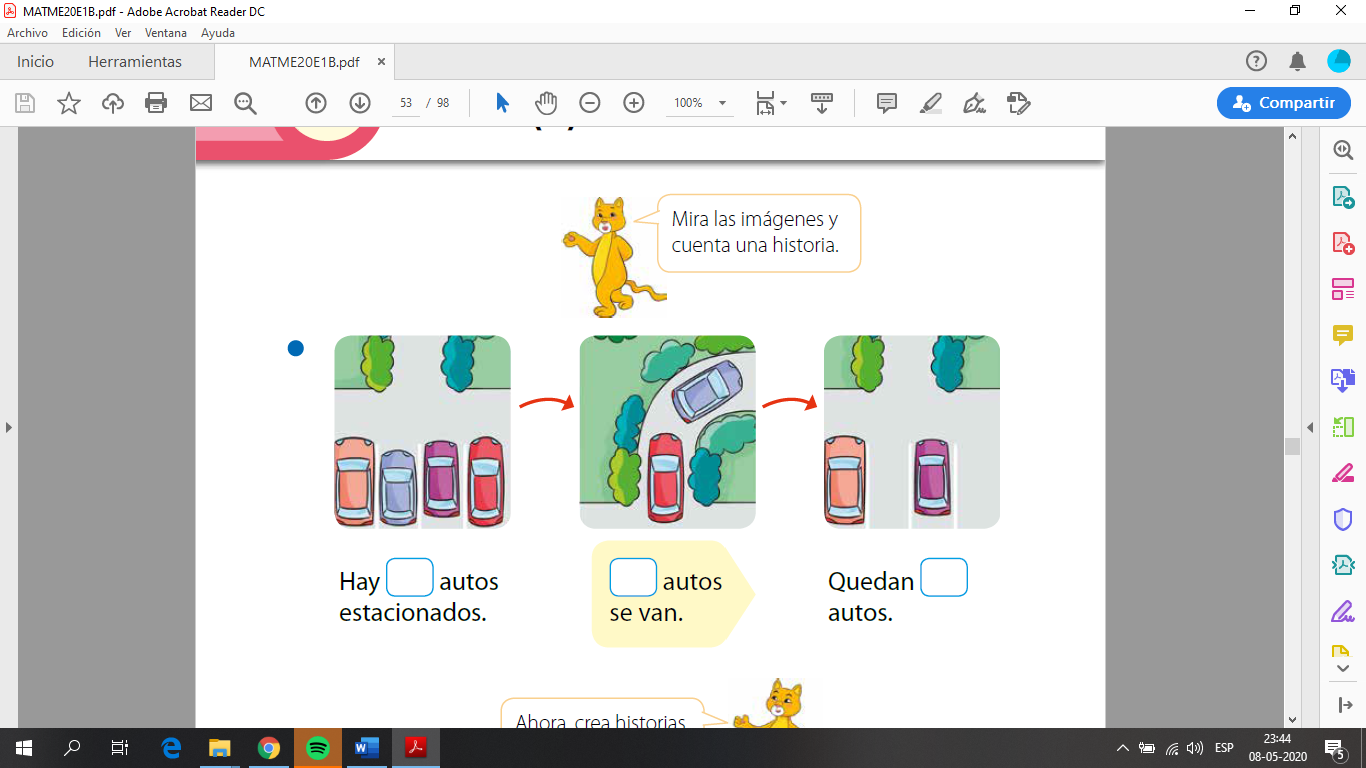 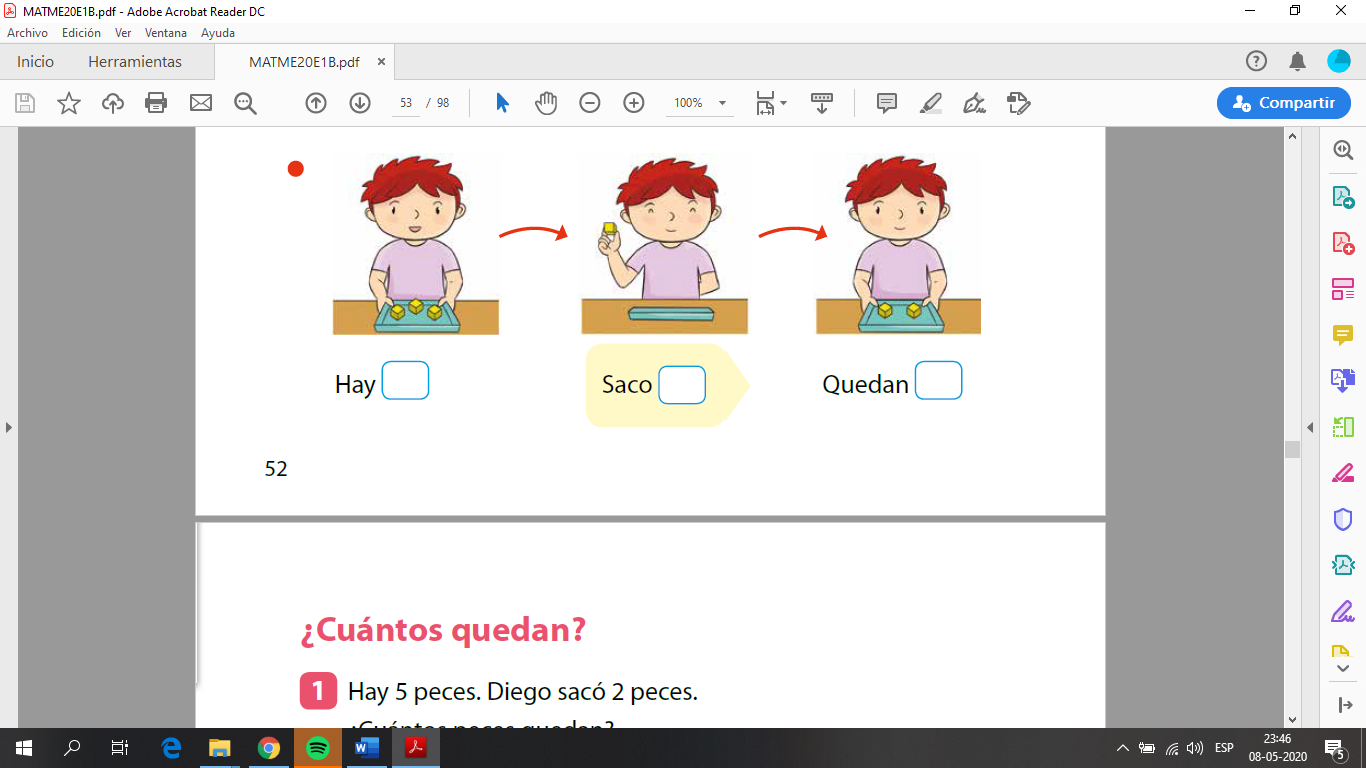 1° AProf. Vanessa Henríquez Vhenriquez@sanfernandocollege.cl 9:30 a 11:30 1° BProf. Johanna González jogonzalez@sanfernandocollege.cl 9:30 a 11:301° CProf. Nancy HermosillaNhermosilla@sanfernandocollege.cl 9:30 a 11:30 NombreNombreNombreNº de listaCursoFechaObjetivoObjetivo1° A- B- CSemana del 5: 4 al 8 de mayoDemostrar que comprende la adición y la sustracción de números de 0 a 20 progresivamente de 0 a 5, de 6 a 10, de 11 a 20 con dos sumandos:   usando un lenguaje cotidiano para describiracciones desde su propia experiencia› representando adiciones y sustracciones conmaterial concreto y pictórico, de manera manualy/o usando software educativo› representando el proceso en forma simbólica› creando problemas matemáticos y resolviéndolos (OA 9)Demostrar que la adición y la sustracción son operaciones inversas de manera concreta, pictórica y simbólica.(OA 10)Demostrar que comprende la adición y la sustracción de números de 0 a 20 progresivamente de 0 a 5, de 6 a 10, de 11 a 20 con dos sumandos:   usando un lenguaje cotidiano para describiracciones desde su propia experiencia› representando adiciones y sustracciones conmaterial concreto y pictórico, de manera manualy/o usando software educativo› representando el proceso en forma simbólica› creando problemas matemáticos y resolviéndolos (OA 9)Demostrar que la adición y la sustracción son operaciones inversas de manera concreta, pictórica y simbólica.(OA 10)ContenidosContenidosHabilidadesHabilidadesSumas hasta el 10Sumas hasta el 10Contar, escribir, relacionar, reconocer, operarContar, escribir, relacionar, reconocer, operar